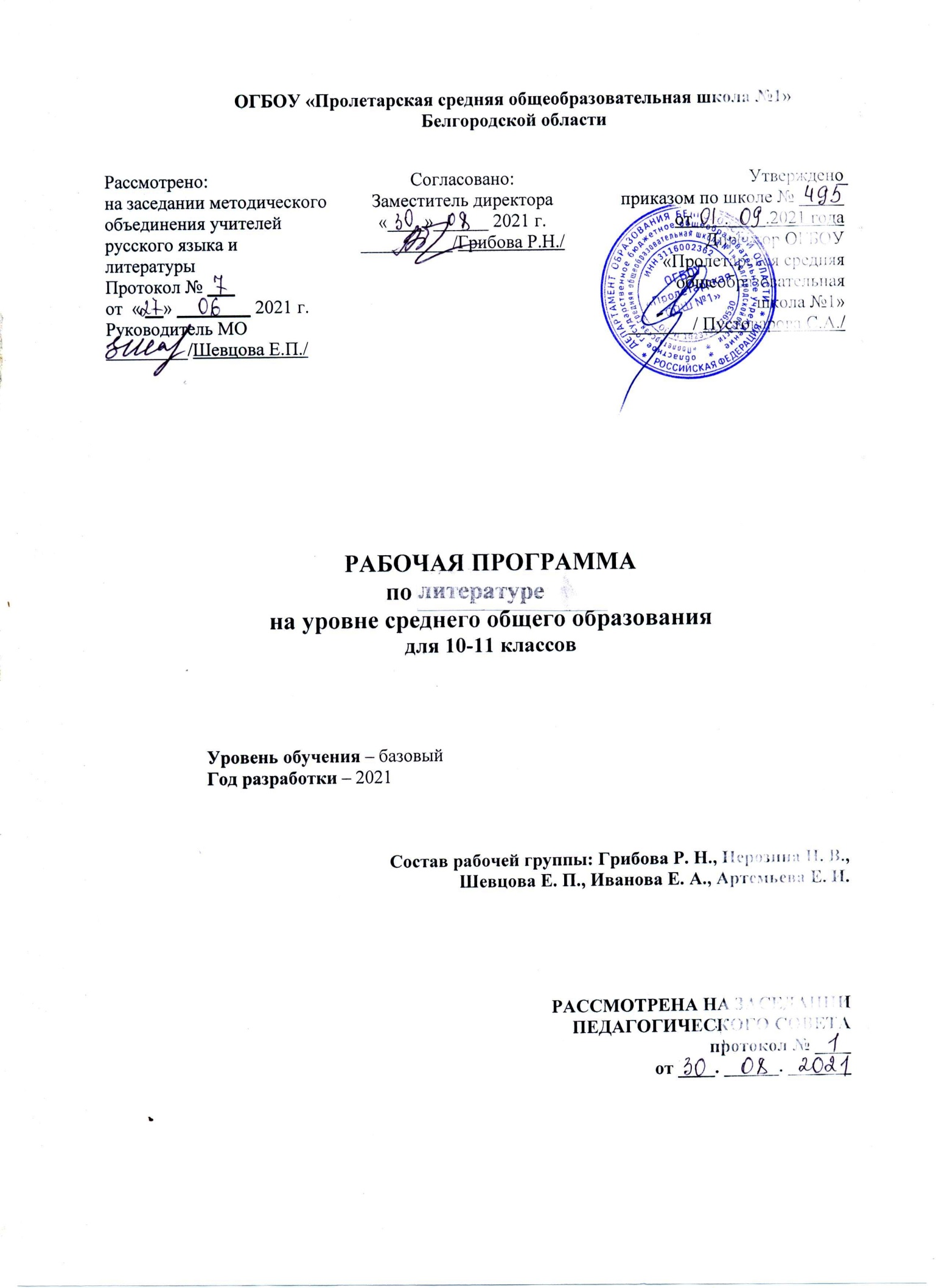 Планируемые результаты освоения учебного предмета         Личностными результатами освоения выпускниками средней общей школы программы по русскому языку на базовом уровне являются:воспитание бережного отношения к слову, чувства ответственности за сохранение традиций в области культуры речи;формирование убеждения в том, что именно овладение языком открывает надежный путь для того, чтобы стать языковой личностью, для самореализации, для достижения успехов в разных областях деятельности;понимание, что любовь к родному языку развивается постепенно и в старших классах, когда на основе работы с текстом, на основе внимания к тому, как живет слово в «безукоризненных образцах», появляется возможность осознать красоту и гармонию языковой системы, взаимосвязи и взаимообусловленности языковых уровней и прийти к убеждению, что, изучая язык, совершенствуя свою речь, ученик проходит сложный, очень важный и во многом радостный путь самопознания, открывая в себе способности к творчеству;осознание взаимосвязи таких понятий, как «язык» и «речь», «язык» и «культура», «любовь к родному языку» и «любовь к Родине»;формирование убеждения в необходимости постоянно совершенствовать свою речь, умение общаться;осознание эстетической ценности русского языка, потребности бережно относиться к слову, необходимости постоянно обращаться к словарям, к чтению (перечитыванию) «безукоризненных образцов» русской классической литературы;опора при изучении родного языка не только на знания, на теорию, но и на чувство слова, на языковую интуицию, а для развития чувства языка — особенно внимательное отношение к такому виду речевой деятельности, как чтение;понимание того, что родному языку мы учимся всю жизнь, что это надежный путь познания окружающего нас мира и, главное, это путь самопознания, духовно-нравственного совершенствования, это тот путь, который помогает нам стать языковой личностью;осознание того, что овладение родным языком открывает путь к достижению успехов во всех сферах учебной и профессиональной деятельности.Достижение такого результата, как формирование языковой личности, возможно только на основе осуществления метапредметной роли курса «Русский язык и литература. Русский язык».Предметными результатами освоения выпускниками средней (полной) общей школы программы по русскому языку на базовом уровне являются умения и навыки:определять тему, основные мысли текста;объяснять смысл названия (подбирать свои варианты названия);находить ключевые слова в тексте;определять стиль текста, тип речи;находить в тексте языковые средства, характерные для художественного, публицистического, научного, делового, разговорного стиля;определять способ связи между предложениями в тексте;находить в тексте языковые средства (лексические и грамматические), с помощью которых осуществляется связь между предложениями, абзацами;производить лексический разбор текста (уточнение значения слов; подбор синонимов, антонимов; внимание к словам, имеющим стилистическую окраску; наблюдение над использованием лексического повтора; выявление архаизмов, историзмов, неологизмов и др.);производить комплексный анализ текста, включающий элементы лингвистического (лингвостилистического) анализа, филологического (литературоведческого) анализа, речеведческий анализ, а также выполнение заданий, связанных с разными видами разбора слова, словосочетания, предложения;объяснять орфограммы и знаки препинания;владеть выразительным чтением текста как искусством звучащего слова: уметь выбирать тон, темп чтения, принимая во внимание содержание текста, его языковые особенности; определять, где нужны логические ударения, паузы  — короткие и более продолжительные.Продвижение учащихся в освоении курса русского (родного) языка проверяется на каждом этапе обучения. Уровень сформированности метапредметных и предметных умений оценивается в баллах в результате проведения текущего, тематического, итогового контроля, что предполагает выполнение учащимися разнообразной работы: заданий, определяющих уровень развития языковых и речевых умений и навыков; заданий творческого и поискового характера, выявляющих уровень овладения коммуникативными умениями и навыками; комплексных работ, выполняющихся на межпредметной основе и устанавливающих уровень овладения универсальными учебными действиями. Личностные результаты обучения оцениваются без выставления отметки — только на качественном уровне.Содержание учебного предмета10 классОсобенности курса русского языка в старших классахСтаршие классы — важное звено в системе непрерывного образования. Язык и речь. Речевая среда. Языковая личность. Универсальные учебные действия (УУД). Метапредметная роль курса «Русский язык и литература. Русский язык». Единая образовательная область «Филология». Филология как служба понимания. Этика филологии. Язык помогает мне стать личностьюИзучение языка - процесс воспитания и самовоспитанияЧто значит быть языковой личностью. Умение общаться. Основные виды речевой деятельности. Связь понятий «любовь к языку» и «любовь к Родине». Высказыванияписателей о русском языке. Русский язык как средство духовного становления личности. «Творческий текст — свободное откровение личности». Эстетическая функция языка.Изобразительно-выразительные средства. Роль памяти. Сочинение — это тоже текст. Умение самостоятельно сформулировать тему сочинения. Качества хорошей речи. Редактирование текста. Самооценка (взаимооценка) текстов сочинений.Мое особое мнение (думаем, анализируем, обсуждаем, спорим, доказываем)Язык и речь как каналы для передачи информации. Ресурсы Интернета. Общение с компьютером и диалог с книгой. Интернет-пространство. «Компьютерный разум» и особенности человеческого мышления. Роль интуиции, ассоциаций. Отношение к чтению в современном мире.Оцениваем результаты изучения раздела (подведем итоги)Самоконтроль в речевой деятельности как средство формирования языковой личности. Развитие умения оценить результаты изучения раздела «Язык помогает мне стать личностью» на основе обсуждения вопросов, выполнения заданий учебника. Планирование предстоящей деятельности, связанной с потребностью научиться универсальным учебным действиям (личностным, познавательным, коммуникативным, регулятивным). Анализ памятки «Как самостоятельно сформулировать тему сочинения (доклада, исследовательского проекта, выступления, реферата)». В пространстве текстаТекст «словесная ткань»Текст как речевое произведение, как результат речевой деятельности. Основные признаки текста. Понимание текста — процесс творческий. Тема, основная мысль. Ключевые слова. Микротема. Абзац. Роль первого предложения (зачина) в тексте. Замысел автора. Лексические, грамматические, интонационные средства выражения отношения, оценки. Интонация текста. Выразительное чтение текста как искусство звучащего слова. Перифразы и их роль в тексте. Анализ памятки «Средства связи между предложениями в тексте».Лексические средства связи в тексте. слово в словаре и слово в текстеЛексические повторы. Однотематическая лексика. Синонимы. Антонимы. Контекстуальные (текстовые, контекстные) синонимы и антонимы Слово и контекст. Оценочная лексика. Лексический разбор как часть комплексной работы с текстом. Взаимодействие слова и текста. Работа со словарями. Самостоятельный отбор материала для лексического разбора. Самостоятельная формулировка заданий, связанных с изучением лексики и фразеологии.Анализ памяток «Примерный план лексического разбора слова», «Как произвести лексический разбор текста» и образцов разбора.Готовимся к урокам - семинарам и урокам - зачетамСамостоятельный выбор темы научного сообщения для уроков-семинаров, а также для конференции, для исследовательских проектов. Отбор материалов для презентаций. Особенности научного стиля. Текст-рассуждение.Роль первого предложения (зачина) в текстеОсобенности зачина в тексте-рассуждении. Роль двусоставных предложений, в которых ставится тире между подлежащим и сказуемым. Синтаксические особенности предложений, с помощью которых формулируется тезис. Использование в качестве зачинов (начала текста или абзаца):вопросительных предложений; конструкций, включающих цитирование;назывных предложений; сложноподчиненных предложений с придаточными обстоятельственными, когда придаточное предшествует главному (обычно с союзами когда, если, чтобы...) Анализ текстов-образцов. Отбор материала для памятки «Как начать текст».В творческой лабораторииАнализ высказываний писателей (отрывков из писем, дневников, из записных книжек), о «тайнах творчества», об особенностях работы над словом, о «муках слова» и о радости творчества, о роли образцов... Самостоятельный отбор материалов (из текстов упражнений, из книг, сборников афоризмов...), которые соотносятся с названием раздела. Использование ресурсов Интернета.Текст и речевая средаРазвивающая речевая среда как пространство культуры. Чтение — это общение с «целебными источниками нашего русского языка». Текст как средство создания развивающей, обучающей речевой среды. Эстетическое воздействие текстов. Урок русского языка как речевое произведение. Развивающий потенциал урока. Критерии отбора текстов.Выразительное чтение как искусство звучащего слова. Роль речевой среды в формировании языковой личности.Речевая среда и звучащая речьРоль звучащей речи как средства создания развивающей речевой среды. Интонационные особенности русского языка. Слово голос в словаре и в художественном тексте. Интонация как одно из средств выразительности русской речи. Роль выразительного чтения. Звуковые средства выразительности. Интонация. Голос. Благозвучие. Аллитерация. Ассонанс. Интонация и ритмико-мелодическая сторона речи. Роль интонации как средства выражения синтаксических значений и эмоционально-экспрессивной окраски. Выражение через интонацию субъективного отношения, эмоциональной оценки. Тембр. Тон. Пауза. Логическое ударение и порядок слов в предложении. Ключевые слова в тексте.Особенности поэтического текстаПонимание поэтического текста как творчество. Филологическое понимание текста. «Метод медленного чтения». Анализ поэтического текста — путь к постижению авторского замысла.«В поэзии язык раскрывает все свои возможности» (Ю. Лотман). «Поэзия — один из могучих двигателей в развитии языка» (Б. Томашевский). Анализ памятки «Средства художественной изобразительности».Развивающая речевая среда  - это пространство культурыКомплексная работа с текстами, содержание которых создает условия для погружения в развивающую речевую среду как в пространство культуры. Возможность охарактеризовать эту речевую среду с помощью слов эстетическая, духовная, воспитывающая, языковая, культурная, социальная, интеллигентная, обучающая. Наблюдения над ключевыми словами, которые объединяют разные тексты как единое пространство: культура, нравственность, совесть, интеллигентность, память, личность, речевая среда.Обобщим изученное. готовимся к урокам - семинарамФормирование универсальных учебных действий: обобщать, систематизировать, сопоставлять, сравнивать, делать выводы, формулировать тезис, логически выстраивать систему доказательств. Интерпретация сведений, полученных из разных источников информации. Планирование деятельности по подготовке научных сообщений на уроках-семинарах.«Диалог с текстом»«Метод медленного чтения». Филологическое понимание текста. Роль языковой интуиции. «Диалог с текстом» — это прежде всего диалог читателя с самим собой.Культура как совокупность текстовОсобенности русской национальной культуры. Связь языка, литературы, живописи, музыки, архитектуры («Музы ходят хороводом» Ю. Лотман). Изучение языка и приобщение к культуре. Развитие языковой личности в процессе анализа текстов о культуре. Приобщение к культуре — средство духовно-нравственного совершенствования. Язык как отражение национально-самобытной культуры.Русский язык помогает постигать другие наукиМетапредметная роль уроков русского языка. Формирование УУД (личностных, познавательных, коммуникативных, регулятивных). Комплексная работа с текстами как средство получения знаний, информации о науках.В творческой лабораторииАнализ высказываний А. П. Чехова о том, что помогает овладеть языком, хорошей речью, научиться писать. Роль чтения. Необходимость редактирования, кропотливой работы над черновиком.Способы информационной переработки текстовКонспект. Тезисы. План текста, сравнение разных вариантов плана текста. Использование частичного цитирования при составлении плана. Культуроведческое  комментировение текста. Роль словарей, справочников. Ключевые слова. Подготовка реферата на основе информационной переработки текстов. Пересказ текста. Изложение (подробное, сжатое, выборочное). Роль информационной переработки текстов в процессе работы над исследовательским проектом.Сжатое изложение. особенности аннотацииПриемы сжатия текста. Выбор вариантов сжатия текста на основе анализа образцов. Роль частичного цитирования. Использование элементов сжатия анализируемого текста при написании рецензии. Роль синтаксиса в процессе преобразований исходного текста. Использование синонимичных конструкций. Редактирование текста.Русский язык и литература как единое пространство культурыСлово — «первоэлемент литературы». Культура чтения. Любовь к слову, интерес к изучения языка — это то, что помогает стать талантливым читателем. Духовное становление личности. Работа памяти и ее влияние на деятельность речетворческой системы. Память как важная «часть текстообразующего механизма» (Ю. Лотман). Роль текстов — «безукоризненных образцов» (Л. Щерба) как средства создания развивающей речевой среды. Развивающая речевая среда как пространство культуры. Русская художественная литература — вершина национального языка. Язык писателей — источник развития языка. Чтение как сотворчество. Творческое отношение к родному языку.Оцениваем результаты изучения раздела (подведем итоги)Оценка в процессе анализа творческих, исследовательских работ, оценка текстов с точки зрения их соответствия теме высказывания, использования лексических и грамматических средств связи между предложениями, наличия информативности, завершенности. Роль самоконтроля в процессе развития самостоятельности при выборе тем для сочинения, для участия в конференциях, уроках-семинарах, при отборе материалов для исследовательских проектов.Готовимся к экзаменамАнализ разных источников информации. Культура восприятия текста. Разные виды чтения. «Диалог с текстом». Подготовка к сочинению-отклику на предлагаемый текст в процессе выполнения заданий с выбором ответа и с кратким ответом. Сочинение-отклик как «текст о тексте». Анализ изобразительно-выразительных средств. Особенности текста-рассуждения. Роль «фоновых знаний», полученных в результате обучения, чтения книг, изучения культуры, анализа собственного жизненного опыта. Редактирование черновика. Качество хорошего текста (соответствие теме, проблеме; связность, цельность, единство, завершенность, информативность, логичность). Ключевые слова в тексте.Материалы для самопроверки. От комплексной работы с текстом - к сочинению и изложениюДеятельность по самопроверке в системе формирования УУД. Выполнение заданий с выбором ответа, с краткими и развернутыми ответами. Сочинение-отклик — это «текст о тексте», созданный на основе разных источников информации. «Диалог с текстом». «Метод медленного чтения». Изложение. Сжатое изложение как часть сочинения. Планирование учебных действий, когда есть возможность выбора. Самооценка (взаимооценка). Подведение итогов. Осознание целостности, взаимосвязи всех разделов учебника.11 классЯзык. Речь. Культура. Речевая средаАнализ предисловия (текста «От автора»), повторное обращение к разделу «Как заниматься по этому учебнику». Самооценка (взаимооценка) результатов, достигнутых в 10 классе. Самоконтроль в системе речевой деятельности. Планирование предстоящей учебной деятельности. Путь «от практики, от практической деятельности на основе текста — к постижению закономерностей, правил, теории». Роль самостоятельности при изучении языка, речи, культуры.Искусство звучащего слова.Значение развивающей речевой среды для воспитания языковой личности. Речевая среда и чувство слова, чувство текста. Чтение как один из видов речевой деятельности, направленной на приобщение к культуре. Роль филологии в процессе самопознания, самовоспитания. Анализ памяток «Как доказать многозначность слова», «Что помогает при заучивании текста наизусть, при подготовке к письму по памяти, к зрительным диктантам».Мое особое мнение (думаем, анализируем, обсуждаем, спорим, доказываем)Русский язык в современном обществе. Особенности современной речевой среды. Роль книги, чтения. Развитие способности к самооценке речевой деятельности как основа работы по формированию языковой личности.Как готовиться к обсуждению. готовимся к уроку-конференцииАнализ памятки «Как готовиться к обсуждению». Опыт организации работы в группах, парах. Участие в уроке-дискуссии. Речевые модели, которые помогают участвовать в дискуссии, подготовить отчет о работе в группах, парах. Повторное обращение (перечитывание, информационная переработка) к текстам о речевой культуре, об отношении к языку, чтению, национальной культуре. Умение самостоятельно сформулировать вопросы для обсуждения, материалы для презентаций. Подготовка сообщений на основе материалов сочинений, тезисов, анализа дополнительных источников информации, отобранных для исследовательских проектов. Разные способы информационной переработки текстов.Анализируем результатыФормирование универсальных учебных действий (личностных, познавательных, коммуникативных, регулятивных), осуществление учебной деятельности, связанной с самооценкой, самоконтролем, обобщением, анализом, а также планированием предстоящей учебной деятельности. Такие разные текстыПовествование. описание. рассуждениеФункционально-смысловые типы речи. Особая роль глаголов в текстах-повествованиях. Видо-временная соотнесенность глагольных форм как средство связи между предложениями в тексте. Особенности употребления глаголов совершенного вида. Роль наречий в текстах-повествованиях. Однотематическая лексика в текстах-описаниях. Текстообразующая роль существительных в текстах-описаниях помещения или места действия. Текстообразующая роль прилагательных, причастий при описании предметов, внешности человека. Текстообразующая роль категории состояния, односоставных предложений в текстах-описаниях настроения, состояния, внутреннего мира человека. Особенности порядка слов в текстах-описаниях. Роль наречий в текстах-описаниях помещения, места действия. Синтаксический параллелизм как средство связи между предложениями в тексте. Зависимость способа связи между предложениями в тексте (цепная и параллельная связь) от функционально-смысловых типов речи. Рассуждение как функционально-смысловой тип речи.Тексты разных стилейСтили литературного языка: разговорный и книжные. Их языковые особенности. Сфера употребления. Стиль художественной литературы. Использование средств одного стиля в произведениях другого стиля.Монолог и диалог. Особенности разговорного стиляОсобенности монологических высказываний научного стиля. Способность к монологу. Пунктуационное оформление реплик диалога в письменной речи. Речевой этикет. Реплики диалога и особенности разговорного стиля (использование стилистически окрашенных слов, фразеологизмов, неполных предложений, вводных слов, слов-предложений, односоставных предложений). Особенности употребления слова диалог в современной речи. Способность к диалогу как нравственно-этическое качество. «Диалог с текстом».Комплексная работа с текстами публицистического стиля. В творческой лабораторииОсобенности текстов публицистического стиля. Языковые средства, с помощью которых осуществляется функция воздействия. Лингвостилистический анализ текстов. Использование лексических и грамматических средств выражения отношения, эмоциональной оценки. Анализ памятки «Обучение способу действия» и материалов для самопроверки.Поэтический текст. Продолжаем постигать особенности поэзииПовторение, обобщение изученного в 10 классе. Изобразительно-выразительные средства (звуковые, лексические, грамматические). Риторический вопрос как средство выразительности. Понимание поэтического текста как творчество. Возможность совершенствования чувства языка.Чтобы речь стала выразительнойЗвуковые повторы в поэтическом тексте. Роль повторов в организации текста. Тропы и фигуры речи. Художественный образ. Сравнение как одно из средств выразительности. Способы выражения сравнения. Отрицательное сравнение. Семантические фигуры: антитеза, оксюморон, градация и др. Синтаксические фигуры: анафора, эпифора, параллелизм, инверсия, умолчание, риторический вопрос и др.Взаимодействие названия и текстаНазвание как отражение темы или основной мысли текста. Роль ключевых слов в тексте. Многосоюзие как одно из средств выразительности.Цитата как текст и как часть текста. В творческой лабораторииСпособы передачи чужой речи (повторение и обобщение изученного в 5—9 классах). Роль цитирования как средства выражения отношения, оценки. Предложение с цитированием — один из вариантов зачина текста. Частичное цитирование.Сопоставительный анализ текстов«От текста — к тексту». Сопоставительный анализ поэтических произведений разных авторов (А. С. Пушкина и М. Ю. Лермонтова; Г. Р. Державина, А. А. Фета и Н. Заболоцкого; И. Бродского и Н. Рубцова и др.). Сопоставительный анализ как диалог текстов, диалог авторов, диалог читателя с авторами.Роль первого предложения в тексте. Варианты зачиновСинтаксические особенности предложений, выполняющих роль зачина в тексте (повторение изученного в 10 классе). Анализ памятки «Как начать текст (абзац)». Освоение практической исследовательской деятельности как путь «от практики — к правилам, закономерностям, теории» (повторное обращение к изученным материалам).Выразительное чтение. Как тест на понимание текстаВыразительное чтение как искусство звучащего слова. Интонация. Роль пунктуационного анализа в процессе подготовки к выразительному чтению.Культура как совокупность текстовСвязь музыки, поэзии и живописи. Драматургия и искусство театра. Многозначность слова культура. Традиции и обычаи как отражение особенностей национального характера. Культуроведческая компетенция, ее роль в жизни человека, его судьбе. Эстетический вкус. Культура языковой, речевой деятельности.«Тексты о текстах» как образцы анализаРоль примеров, образцов. Материалы для самопроверки как обучение способу действия. Рецензирование (взаиморецензирование, самоанализ) в процессе совершенствования речевых способностей.Русский язык и литература в едином пространстве культурыРоль писателей в развитии литературного языка. Русская литература — основная часть национальной культуры. Чтение как творческая речевая деятельность. Развитие чувства языка. Выразительное чтение как приобщение к искусству звучащей речи.Слово в словаре и слово в текстеСлово и контекст. «Динамика преобразования» слова в художественном тексте. «Словарь языка Пушкина». Анализ словаря писателя как путь к постижению авторского замысла. Филологическое понимание текста. «Метод медленного чтения» и «диалог с текстом».Чувство языка помогает стать талантливым читателем. В творческой лабораторииХудожественное произведение как диалог с читателем. Понимание текста — процесс творчества. Путь к постижению авторского замысла. Творчеству учит чувство языка. Чувство языка и речевая среда.Как самостоятельно сформулировать задания к тексту. Оцениваем результаты изучения разделаАнализ памятки «План комплексной работы с текстом». Направленность комплексной работы с текстом на формирование универсальных учебных действий (личностных, познавательных, регулятивных, коммуникативных). Роль самооценки, самоанализа в процессе формирования языковой личности.Готовимся к ЕГЭОт комплексной работы с текстом - к сочинению и изложениюПонимание текста как творческая деятельность. Задания речеведческого характера. Филологическое понимание текста. «Метод медленного чтения». Сочинение на основе текста — это текст-отклик. Включение в сочинение-отклик элементов сжатого изложения. Приемы сжатия текста. Редактирование черновика как творческая работа.Размышляем о выборе профессииТематическая группа слов «Профессия. Работа». Комплексная работа с текстом. Работа со словарями, справочниками. Повторное обращение к текстам упражнений. Самостоятельный отбор текстов.Задания с выбором ответа, с краткими и развернутыми ответамиСовременные средства оценивания результатов обучения. Выбор заданий, которые можно выполнить на материале текста, как открытая система. Комплексная работа с текстом и ее роль в процессе подготовки к ЕГЭ и к другим формам текущей и итоговой аттестации (устные экзамены, собеседования; защита рефератов, исследовательских проектов; зачеты).Подведение итогов. Единство, целостность материалов учебников по русскому языку и литературе.Тематическое  планированиеУчебно - методический комплекс«Литература (основная и дополнительная)»:1.1. Учебник Т. М. Пахнова  «Русский язык 10-11 классы», М., «Дрофа», 2019 г.1.2. Методическое пособие «Русский язык. 10 - 11 классы: авт.-сост. Т. М. Пахнова – М., «Дрофа»  Учитель, 2017Рабочая программа к линии УМК Т. М. Пахновой «Русский язык (базовый уровень) 10-11 классы, М., «Дрофа», 2017 г.Малюшкин А. Б., Иконницкая Л. Н. Тестовые задания для проверки знаний учащихся по русскому языку: 10-11 классы. – М.: ТЦ Сфера, 2018Практикумы по выполнению типовых тестовых заданий ЕГЭ: «ЕГЭ Русский язык: учебно-методическое пособие/ Т. Н. Мамона, Е. С. Сергеева, Е. М. Михайлова, Е. Л. Ерохина, Г. Т. Егораева. – М.: Издательство «Экзамен», 2019, 2020 годы. №п/пНаименование разделов, темКоличество часов по программеВ том числе  количество В том числе  количество В том числе  количество №п/пНаименование разделов, темКоличество часов по программеКонтрольных тестированийСочиненийКонтрольных диктантов10 класс10 класс10 класс10 класс10 класс1Особенности курса русского языка в старших классах12Изучение языка – процесс воспитания и самовоспитания  313Мое особое мнение (думаем, анализируем, обсуждаем, спорим, доказываем)  24Оцениваем результаты изучения раздела (подведем итоги)  15Текст – «словесная ткань»26Лексические средства связи в тексте. Слово в словаре и тексте27Готовимся к урокам-семинарам и урокам-зачетам118Роль первого предложения (зачина) в тексте. В творческой лаборатории19Текст и речевая среда210Речевая среда и звучащая речь. Звуковые средства выразительности. Интонация. Голос.211Особенности поэтического текста3112Развивающая среда – это пространство культуры113Обобщим изученное. Готовимся к урокам-семинарам114«Диалог с текстом»115Культура как совокупность текстов216Русский язык помогает постигать другие науки. В творческой лаборатории117Способы информационной переработки текстов. Сжатое изложение. Особенности аннотации3118Русский язык и литература как единое пространство культуры219Оцениваем результаты изучения раздела (подведем итоги)120Готовимся к экзаменам. Материалы для самопроверки: работа по пунктуации. От комплексной работы с текстом  - к сочинению, изложению2111 класс11 класс11 класс11 класс11 класс1Язык. Речь. Культура. Речевая среда12Искусство звучащего слова13Мое особое мнение (думаем, анализируем, обсуждаем, спорим, доказываем)114Как готовиться к обсуждению. Готовимся к уроку-конференции25Анализируем результаты16Повествование, описание, рассуждение317Тексты разных стилей18Монолог и диалог. Особенности разговорного стиля19Комплексная работа с текстами публицистического стиля. В творческой лаборатории110Поэтический текст. Продолжаем постигать особенности поэзии111Чтобы речь стала выразительной112 Взаимодействие названия и текста113Цитата как текст и как часть текста. В творческой лаборатории114Сопоставительный анализ текстов2115Роль первого предложения в тексте. Варианты зачина116Выразительное чтение. Как тест на понимание текста117Культура как совокупность текстов118«Тексты о текстах» как образцы анализа119Русский язык и литература в едином пространстве культуры120Слово в словаре и слово  в тексте1121Чувство языка помогает стать талантливым читателем. В творческой лаборатории122Как самостоятельно сформулировать задания к тексту. Оцениваем результаты изучения123Готовимся к ЕГЭ. От комплексной работы с текстом – к сочинению и изложению324Размышляем о выборе профессии125Задания с выбором ответа, с кратким и развернутыми ответами31